PETEK – 24. 4. 2020GLASBENA UMETNOST – Opereta in kankanPOZDRAVLJENI UČENCI!IZVEDELI STE ŽE, DA UMETNIŠKI PLES DOPOLNJUJE GLASBENO-GLEDALIŠKE PREDSTAVE. VESTE TUDI TO, DA JE OPERA GLASBENO-GLEDALIŠKO DELO, V KATEREM PEVCI, KI SO HKRATI TUDI IGRALCI, POJEJO OB SPREMLJAVI ORKESTRA.MELODIJO KANKANA POSLUŠAJTE NA SPODNJI POVEZAVI: 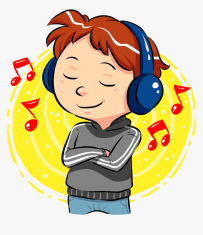 https://www.youtube.com/watch?v=4Diu2N8TGKATO MELODIJO LAHKO SLIŠITE TUDI V DRUGI SKLADBI, LE DA JE TOKRAT ZAIGRANA ZELO POČASI, SAJ JE SKLADATELJ HOTEL Z NJO NA ŠALJIV NAČIN PONAZORITI POČASNO LEZENJE ŽELVE.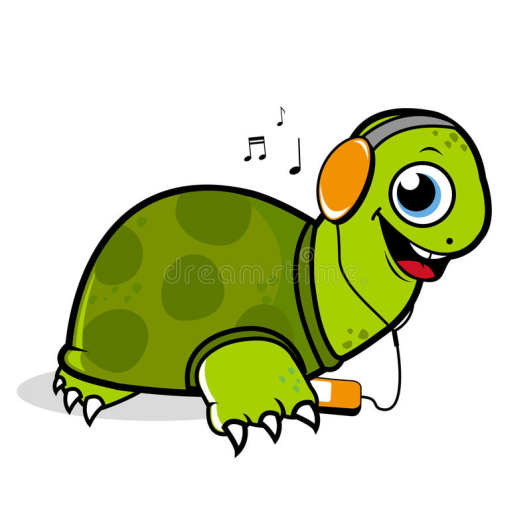 https://www.youtube.com/watch?v=oEjb_VoHI2g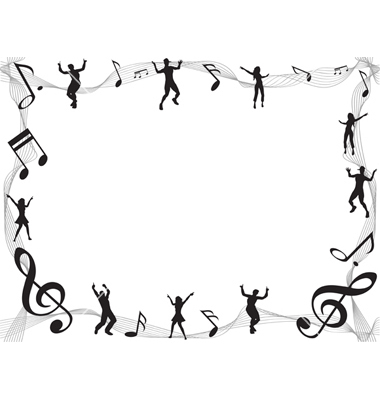 OGLEJTE SI PLES KANKAN.https://www.youtube.com/watch?v=VqO68ONanKAUČBENIK, STR. 71OGLEJTE SI NOTNI ZAPIS PESMI, KI JE V VAŠEM UČBENIKU NA STRANI 71. NOTE NAJPREJ POIMENUJTE. POD VSAKO NOTO ZAPIŠITE USTREZEN SOLMIZACIJSKI ZLOG. NATO S SOLMIZACIJSKIMI ZLOGI VEČKRAT PREPOJTE MELODIJO. POMAGATE SI LAHKO S SPODNJIM POSNETKOM, VENDAR NAJ VAS OPOZORIM; NOTE V VIDEOPOSNETKU SE NE UJEMAJO Z NOTAMI V UČBENIKU. SAMO POSLUŠAJTE MELODIJO, DA JO BOSTE ZNALI ZAPETI. https://www.youtube.com/watch?v=W5I-SUV_r9kIGRANJE NA KLAVIATUREČE ŽELITE, SE LAHKO PREIZKUSITE TUDI Z IGRANJEM NA VIRTUALNO KLAVIATURO IN TAKO UGOTOVITE, ČE STE SOLMIZACIJSKE ZLOGE PRAVILNO ZAPISALI. ZAIGRATI MORATE MELODIJO KANKANA.ODPRITE POVEZAVO: https://www.imusic-school.com/en/tools/online-piano-keyboard/KLIKNITE NA OKENCE, KJER PIŠE »latin notation«, DA SE VAM NA TIPKAH POKAŽEJO SOLMIZACIJSKI ZLOGI. 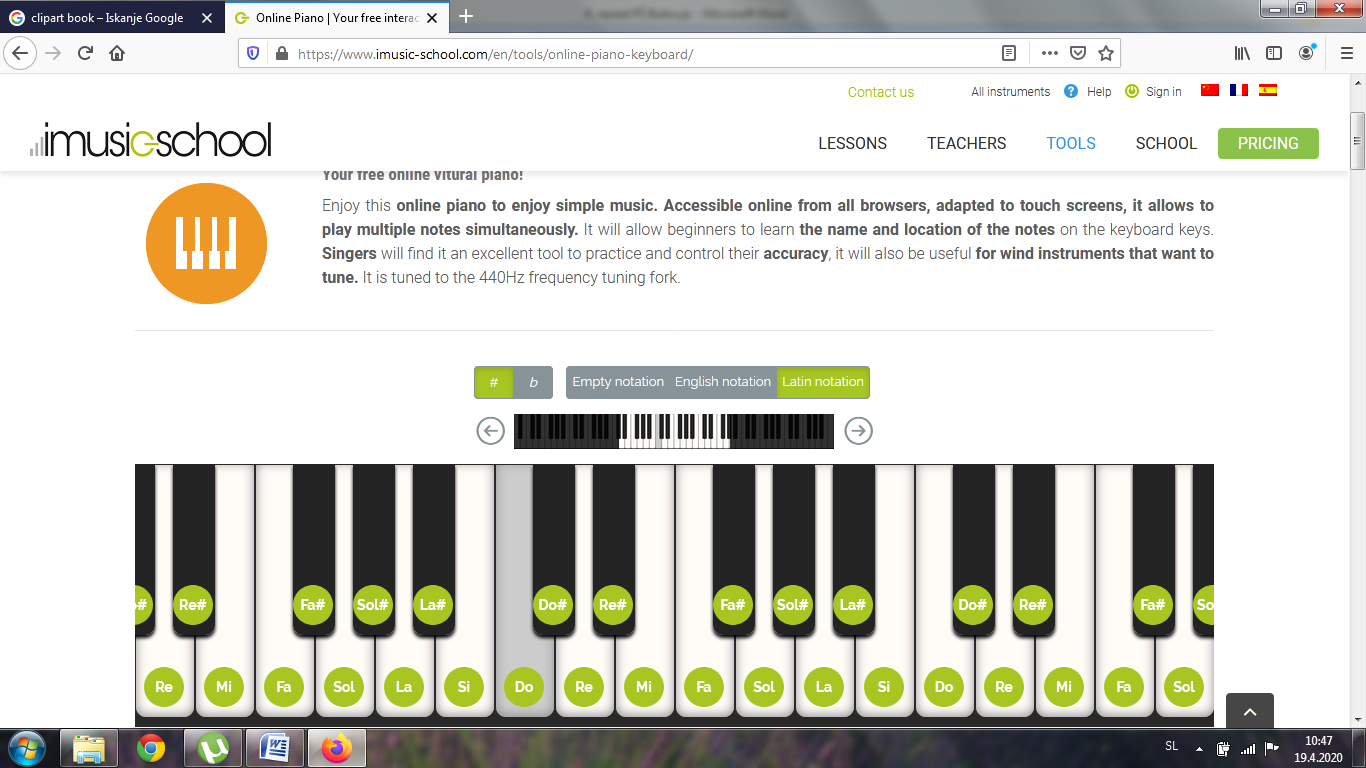 PA NAJ BO ZABAVNO! V ZVEZEK PREPIŠITE BESEDILO,ZAPISANO V RDEČE OBARVANEM LIKU NA PRVI STRANI. 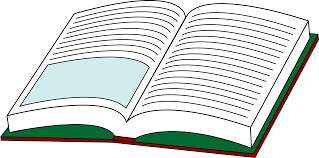 